Western Australia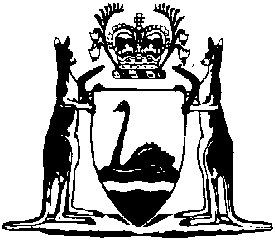 Litter Regulations 1981Compare between:[29 Oct 2004, 02-b0-05] and [12 Jan 2013, 02-c0-03]Western AustraliaLitter Act 1979Litter Regulations 19811.	Citation		These regulations may be cited as the Litter Regulations 1981 1.2.	Interpretation		In these regulations, unless the contrary intention appears — 	public litter receptacle means a container provided in a public place for disposal of litter;	Schedule means a Schedule to these regulations.	[Regulation 2 amended in Gazette 19 Jul 1996 p. 3459.] 3.	Recommended litter receptacles		For the purposes of section 25 the use of litter receptacles of the following specifications is recommended — 	(a)	a capacity of not less than 60 and not more than 200 litres;	(b)	all outer edges rounded or rolled;	(c)	in the case of covered receptacles; openings that are readily identifiable and accessible;	(d)	an outer surface coloured “golden yellow” in accordance with C356 — British Standard Colour Code 381c and bearing, in a contrasting colour, the symbol depicted in the Appendix to these regulations; and	(e)	the body constructed of galvanised metal of not less than .6 mm in thickness or other material of equivalent strength.4.	Damage to litter receptacle		A person shall not — 	(a)	wilfully damage or deface;	(b)	ignite the contents of,		a public litter receptacle.5.	Interference with litter receptacle		Except with the consent of the owner, a person shall not misuse or interfere with the proper function of, or detract from the proper appearance of, a public litter receptacle.	[Regulation 5 inserted in Gazette 19 Jul 1996 p. 3459.] 6.	Domestic or commercial waste not to be deposited in litter receptacle	(1)	Except with the consent of a public authority a person shall not deposit any domestic or commercial waste in a public litter receptacle.	(2)	In this regulation — 	commercial waste means waste material of any kind generated by shops, offices, industrial premises, hotels, restaurants and hospitals;	domestic waste means waste material of any kind generated by private dwellings and includes garbage, lawn clippings and old furnishings.[7.	Deleted in Gazette 19 Jul 1996 p. 3460.]8.	Securing of loads		A person shall not drive a vehicle carrying a load unless the load is so arranged, contained, fastened or covered that the load or any part of it cannot fall or otherwise escape from the vehicle in or upon any street or public place.	The offences described in Schedule  are those prescribed for the purposes of section 30 and the amount specified in that Schedule, directly opposite an offence	[Regulation9  in Gazette  Jan p. .]9A.	Prescribed office		Where opposite a public authority specified in column 1 of the table to this regulation, an office of that public authority is specified in column 2 of that table, that office is a prescribed office for the purposes of section 26(2)(d).Table	[Regulation 9A inserted by 13 Aug 1982 p. 3154; amended in Gazette 30 May 1988 p. 1847; 7 Apr 1989 p. 1035.]10.	Offence of adding to, or altering infringement notices		A person, not being an authorised officer, shall not make any endorsement on, or alteration to, an infringement notice.	[Regulation 10 erratum in Gazette 17 Jul 1981 p. 2888.]11.	Forms		The several forms set out in Schedule 2 are prescribed for the respective purposes for which forms are required by sections 26 and 30.Schedule 1[r.2	[Schedule 1 inserted in Gazette  Jan p.  in Gazette  p. .]Schedule 2 Form 1LITTER INFRINGEMENT NOTICELitter Act 1979 Section 30(1)No. ........................................Date ......................................M ............................................................................................................................Surname (block letters)	Other names in full ADDRESS .............................................................................................................Number and street	Town or suburb ..................................PostcodeIt is alleged that at ................................. a.m./p.m. on the .....................................
day of ................................. 20.............. in the area of ..........................................
you committed the offence indicated hereunder by a cross (x).If you do not wish to have a complaint of this offence heard and determined by a court, you may pay to an officer at the place specified on the reverse side of this form, within a period of 28 days after the date of service of this notice, the modified penalty set out in this notice........................................................Authorised Officer	[Form 1 inserted in Gazette 19 Jul 1996 p. 3460-1; amended in Gazette 8 Nov 1996 p. 6218; 9 Jan 2004 p. 89-90; 28 May 2004 p.  1836.]Form 2WITHDRAWAL OF LITTER INFRINGEMENT NOTICELitter Act 1979 Section 30(4)No.                  Date      /        /M ............................................................................................................................Surname (block letters)	Other names in full ADDRESS .............................................................................................................Number and street	Town or suburb ...................................PostcodeLitter Infringement Notice No. ....................................... Dated ......../........./........ for the alleged offence of ....................................................................................... with penalty of ................................. is hereby withdrawn.	(a)	* No further action will be taken.	(b)	* It is proposed to institute court proceedings for the alleged offence.* Strike out that which is not applicable.Appointed by .................................................................... (relevant public authority)to withdraw infringement notices.In the event of payment having been made you are entitled to a refund.	[Form 2 amended in Gazette 20 Nov 1981 p. 4779.]Form 3CERTIFICATE OF APPOINTMENT OF AUTHORISED OFFICERLITTER ACT 1979 This is to certify that .............................................................................................. whose signature appears hereunder is an authorised officer under the Litter Act 1979 and that the area of jurisdiction entrusted to him under that Act is .................................................................................................................................Signed ........................................................................................Signature of authorised officer ............................................Dated ............................................An authorised officer may require a person whom he finds committing or whom he reasonably suspects to be committing or to have committed an offence against the Act — 	(a)	to state his full name and address;	(b)	to remove the material the subject of the offence;	(c)	to deposit the material the subject of the offence in the nearest place provided for the deposit of litter.Penalty: For non-compliance with the above or giving false or misleading information $.	[Schedule 2 amended in Gazette 20 Nov 1981 p. 4779; 19 Aug 1988 p. 2960; 19 Jul 1996 p. 3460-1; 8 Nov 1996 p. 6218; 9 Jan 2004 p. 89-90; 28 May 2004 p.  1836.] Appendix 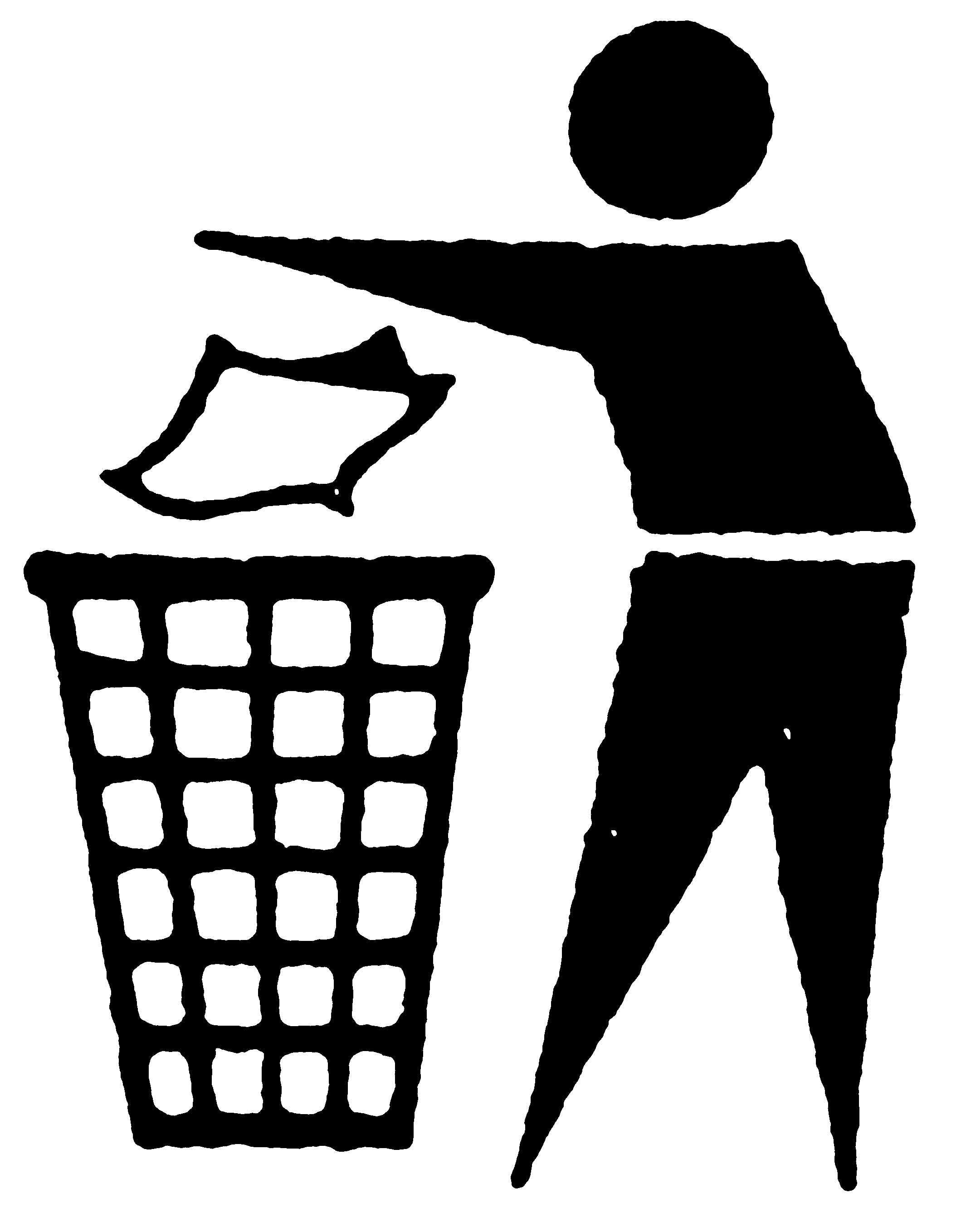 Notes1	This is a compilation of the Litter Regulations 1981 and includes the amendments made by the other written laws referred to in the following table.  The table also contains information about any reprint.Compilation table2	Under the Alteration of Statutory Designations Order (No. 3) 2001 a reference in any law to the Department of Youth, Sport and Recreation is read and construed as a reference to the Department of Sport and Recreation.3	The commencement date of 1 Mar 1989 that was specified was before the date of gazettal.Column 1Public authoritiesColumn 2Prescribed offices2.	Department for Youth, Sport and Recreation 2Manager of camps; Camps officer; Warden; Relieving warden; Groundsman.3.	  Authority  under the  Authority Act 1987A person designated under subsection (1)(a) of section 28 of that Act to be a ranger, or appointed under subsection (1)(b) of that section to be an honorary ranger for .4.	 Trust under the Swan  Act A person  under section  of that Act  an inspector.... glass, metal or earthenware glass, metal or earthenware glass, metal or earthenware glass, metal or earthenware. vehicle  vehicle  vehicle  vehicle ...Section or regulationOffenceModified penalty($)Modified penalty($)s.23Littering s.23Littering —any other litter 200s.24Breaking glass, metal or earthenware s.24A(1)Bill posting 200s.24A(2)Bill posting on vehicle 200r. 6 domestic or commercial waste in public litter receptacle 

200r. 8Transporting load inadequately secured 
200CitationGazettalCommencementLitter Regulations 19813 Jul 1981 p. 2603-5
(Erratum 17 Jul 1981 p. 2888)3 Jul 1981Litter Amendment Regulations 198120 Nov 1981 p. 477920 Nov 1981Litter Amendment Regulations 198213 Aug 1982 p. 315413 Aug 1981Litter Amendment Regulations 198830 May 1988 p. 184730 May 1988 (see r. 2 and Gazette 30 May 1988 p. 1823)Litter Amendment Regulations (No. 2) 198819 Aug 1988 p. 296019 Aug 1988Litter Amendment Regulations 19897 Apr 1989 p. 10357 Apr 1989 3Litter Amendment Regulations 199619 Jul 1996 p. 3459-6120 Jul 1996 (see r. 2 and Gazette 19 Jul 1996 p. 3455)Litter Amendment Regulations (No. 2) 19968 Nov 1996 p. 6217-188 Nov 1996Reprint of the Litter Regulations 1981 as at 30 Sep 1997 (includes amendments listed above)Reprint of the Litter Regulations 1981 as at 30 Sep 1997 (includes amendments listed above)Reprint of the Litter Regulations 1981 as at 30 Sep 1997 (includes amendments listed above)Litter Amendment Regulations 20049 Jan 2004 p. 88-909 Jan 2004Reprint 2:  The Litter Regulations 1981 as at 19 Mar 2004 (includes amendments listed above)Reprint 2:  The Litter Regulations 1981 as at 19 Mar 2004 (includes amendments listed above)Reprint 2:  The Litter Regulations 1981 as at 19 Mar 2004 (includes amendments listed above)Litter Amendment Regulations (No. 2) 200428 May 2004 p. 183628 May 2004